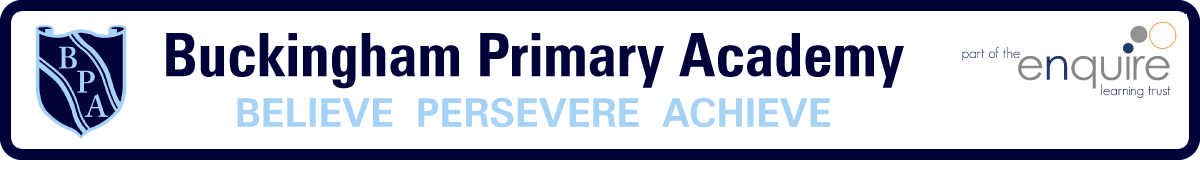 PhonicsWeek 4Daily phonics sessions should be no longer than 15 minutesIt is important that children repeat both the activities and the soundsSessions should be practical and involve lots of games (either on an iPad or tablet or you can make your own)PhonicsWeek 4Daily phonics sessions should be no longer than 15 minutesIt is important that children repeat both the activities and the soundsSessions should be practical and involve lots of games (either on an iPad or tablet or you can make your own)Phase 2 Phase 3Recap Phase 2 sounds  s a t  p i n m d g  Recap Phase 2 Tricky wordsLearn Phase 2 sounds o c k Create list of words that use the initial sounds   o c kWatch Geraldine the Giraffe does Phonics on YouTube   https://www.youtube.com/watch?v=YIQQo9eYVqk Listen to the Tricky Word Song on YouTube https://www.youtube.com/watch?v=e2dx65u59aw Create and play Phase 2 Phonics BINGO game using the sounds you have covered so far!Recap Phase 2 & 3 sounds  j v w x y z  zz quRecap Phase 3 Tricky wordsLearn Phase 3 sounds ch sh th Create list of words that use the sounds  ch sh thWatch Geraldine the Giraffe does Phonics on YouTube   https://www.youtube.com/watch?v=OyrYDitif1oListen to the Tricky Word Song on YouTube https://www.youtube.com/watch?v=e2dx65u59aw  Create and play Phase 3 Phonics BINGO game using the sounds you have covered so far!Phase 4Phase 5 Recap Phase 2, 3 & 4 soundsRecap Phase 3 & 4 Tricky wordsIntroduce new Phase 4 Tricky words some come were thereListen to the Tricky Word Song on YouTube https://www.youtube.com/watch?v=R087lYrRpgYUsing Phase 4 blends create flashcards to hide around the house and go on a Phase 4 treasure hunt (small, sniff, plane)Play Phase 4 Buried Treasure  https://www.phonicsplay.co.uk/BuriedTreasure2.html Create and play Phase 4 Phonics BINGO game using the sounds or tricky words you have covered so far!Recap Phase 2, 3, 4 & 5 sounds  ay ou ie ea oy ir  ue aw whRecap Phase 3, 4 & 5 Tricky wordsLearn Phase 5 sounds ph ew oeCreate list of words that use the sounds   ph ew oeWatch Geraldine the Giraffe does Phonics on YouTube  https://www.youtube.com/watch?v=z1bseW0nI2k Listen to the Tricky Word Song on YouTube https://www.youtube.com/watch?v=e2dx65u59aw  Create and play Phase 5 Phonics BINGO game using the sounds you have covered so far!